Об информационной работе ОО «БРПО»В целях развития и усовершенствования информационной политики 
ОО «БРПО», создания качественного и доступного контента, направленного на формирование в общественном и индивидуальном сознании привлекательного образа организации, заслушав и обсудив информацию председателя МОС ОО «БРПО» Леус В.А., Пленум МОС 
ОО «БРПО»ПОСТАНОВЛЯЕТ:Утвердить график представления новостных материалов, пресс-релизов и пост-релизов мероприятий РС ОО «БРПО» (Приложение 1).2. Районным (Жодинскому городскому) Советам ОО «БРПО» 
в срок до 01 января 2024 года расширить спектр деятельности в СМИ, интернет-пространстве и обеспечить:2.1. Создать и продвигать официальный Telegram-канала среди членов ОО «БРПО», лидеров-руководителей, общественности, СМИ 
и заинтересованных;2.2. Создание системы взаимодействия и сотрудничества на принципах социального партнерства с региональными СМИ.2.3. Рассылку пресс-релизов в районные и областные СМИ
 на регулярной основе. 3. Ответственность за исполнение данного постановления возложить на председателей районных (Жодинского городского) Советов ОО «БРПО», заместителя председателя МОС ОО «БРПО» Коптеву Е.М.9. Контроль за исполнением данного постановления возложить 
на председателя МОС ОО «БРПО» Леус В.А.Председатель	В.А.ЛеусАналитическая записка о информационной работе ОО «БРПО» за сентябрь – ноябрь 2023 годаВ рамках информационного сопровождения ОО «БРПО» идет активное распространение информационного контента, предназначенного для оперативного информирования внешних и внутренних целевых аудиторий, поддержание собственных каналов коммуникации, осуществление взаимодействия с республиканскими СМИ, исследование проблем информационного сопровождения молодежной политики, внедрение в практику информационно-аналитического центра современных PR-технологий.Размещение вкладок информацией о деятельности ОО «БРПО» 
на сайтах УО и УДО.В эпоху бурного развития информационных технологий, 
ОО «БРПО» необходимо электронное представительство в сети Интернет.Потребность наличия информационных вкладок о деятельности 
ОО «БРПО» продиктована требованиями общества. Родители обучающихся хотят знать о реалиях учреждений образования 
и общественных организаций, и в первую очередь они используют сеть Интернет в качестве источника информации. С целью оперативного информирования населения о деятельности ОО «БРПО» повсеместно идет активная работа по созданию вкладок 
на сайтах учреждений образования и учреждений дополнительного образования.Центральным Советом ОО «БРПО» принято Постановление Пленума № 1 от 29.08.2023 о необходимости размещения на официальных сайтах учреждений образования, социальных сетях территориальных Советов 
ОО «БРПО», территориальных комитетов ОО «БРСМ» вкладок 
ОО «БРПО», ОО «БРСМ», либо прямого перехода по ссылке на сайты 
ОО «БРПО», ОО «БРСМ».Требования к созданию и обновлению вкладок на сайтах установлены в Памятке по размещению, оформлению и содержательному наполнению вкладки ОО «БРПО» на сайте учреждения образования (пионерская дружина). Информационное наполнение вкладок должно отражать деятельность организации по направлениям, проектную деятельность, контактную информацию, ссылки прямого перехода на образовательные платформы ОО «БРПО».Минским областным Советом был проведен мониторинг размещения/создания вкладок на сайтах учреждений образований (Приложение 1) и выявлен ряд общих недостатков, значительно снижающих эффективность информационной работы, недостаточный уровень исполнительской дисциплины председателей РС (ЖГС) 
ОО «БРПО», а именно:Перечень информации не в полной мере соответствует требованиям Постановления Пленума;Вкладки размещены в труднодоступном месте для обычного пользователя;Неактуальность опубликованной информации.Приложение 1График предоставления новостных материалов, пресс-релизов и пост-релизов
мероприятий ОС ОО «БРПО»
ГРАМАДСКАЕ АБ'ЯДНАННЕ«БЕЛАРУСКАЯ РЭСПУБЛIКАНСКАЯПIЯНЕРСКАЯ АРГАНIЗАЦЫЯ»МIНСКI АБЛАСНЫ САВЕТ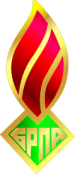 ОБЩЕСТВЕННОЕ ОБЪЕДИНЕНИЕ«БЕЛОРУССКАЯ РЕСПУБЛИКАНСКАЯПИОНЕРСКАЯ ОРГАНИЗАЦИЯ»МИНСКИЙ ОБЛАСТНОЙ СОВЕТПОСТАНОВЛЕНИЕПЛЕНУМАПРОЕКТ07.12.2023г. Минск№ 2№ п/пТерриториальный СоветФорма информацииСроки предоставления1.РС (ЖГС)
ОО «БРПО»Пресс-релиз Еженедельно За 2-5 дней до проведения областного мероприятия2.РС (ЖГС)
ОО «БРПО»Информационное сообщение с фотоотчетомЕженедельноВ день проведения областного мероприятия3.РС (ЖГС)
ОО «БРПО»Пост-релизЕженедельно
На 1-2 день после проведения мероприятия4.РС (ЖГС)
ОО «БРПО»Информационное сообщение, статьяЕженедельно